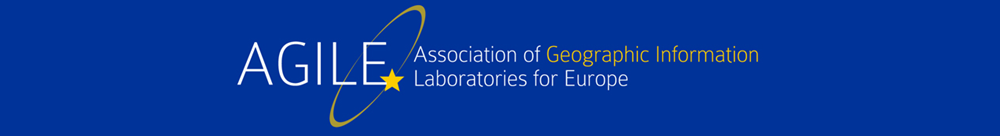 Additional instructions for workshop (13 June 2023) and/or tutorial (15 June 2023) participants Delft, AGILE 2023https://agile-online.org/conference-2023 Workshop/tutorial number - title (and acronym is applicable)additional instruction for workshop / tutorial participantsW8 - 25th ICA Workshop on Map Generalisation and Multiple RepresentationThe deadline for the next workshop on map generalisation and multiple representation is open until May 12. The workshop will take place in Delft, the Netherlands, on June 13, prior to AGILE conference. In order to favour last minute submissions, we also welcome submissions from people who cannot come in person to the workshop but can attend and present online.As usual, you can find more details about the workshop on the website of the commission (https://generalisation.icaci.org/prevevents/workshop2023.html). 